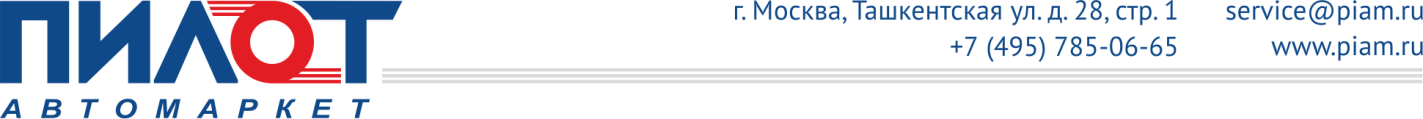 РЕГУЛЯРНОЕ СЕРВИСНОЕ ОБСЛУЖИВНИЕОПЕРАЦИЯЛЕГКОВЫЕ А/М4X4, КОММЕРЧЕСКИЕ А/МПЛАНОВОЕ ТЕХНИЧЕСКОЕ ОБСЛУЖИВАНИЕ (ТО)28003200ЗАМЕНА ФИЛЬТРА ТОПЛИВНОГО ДИЗЕЛЬНОГО от1400 от 1600ЗАМЕНА ФИЛЬТРА ТОПЛИВНОГО БЕНЗИНОВОГО560640ЗАМЕНА ФИЛЬТРА САЛОНА (ЗА ПЕДАЛЬНЫМ УЗЛОМ)840960ЗАМЕНА ФИЛЬТРА САЛОНА (ВНЕШНИЙ)560640ЗАМЕНА ФИЛЬТРА МАСЛЯНОГО И МАСЛА В ДВИГАТЕЛЕ700800ЗАМЕНА ФИЛЬТРА ВОЗДУШНОГО280320ЗАМЕНА РЕМНЯ ГРМ от 5320 от 6080ЗАМЕНА РЕМНЯ НАВЕСНОГО ОБОРУДОВАНИЯот 840 от 960ЗАМЕНА СВЕЧЕЙ ЗАЖИГАНИЯ от 560 от 640ЗАМЕНА КОЛОДОК ТОРМОЗНЫХ ПЕРЕДНИХ9801120ЗАМЕНА КОЛОДОК ТОРМОЗНЫХ ЗАДНИХ (ДИСКИ)9801120ЗАМЕНА КОЛОДОК ТОРМОЗНЫХ ЗАДНИХ (БАРАБАНЫ)19602240ЗАМЕНА ДИСКОВ ТОРМОЗНЫХ ПЕРЕДНИХ И КОЛОДОК16801920ЗАМЕНА ДИСКОВ ТОРМОЗНЫХ ЗАДНИХ И КОЛОДОК16801920ЗАМЕНА МАСЛА В КПП МЕХАНИЧЕСКОЙ9801120ЗАМЕНА МАСЛА В КПП АВТОМАТИЧЕСКОЙ И ФИЛЬТРА АКПП39204480ЗАМЕНА МАСЛА В КПП АВТОМАТИЧЕСКОЙ БЕЗ ФИЛЬТРА АКПП14001600ЗАМЕНА МАСЛА В ГИДРОУСИЛИТЕЛЕ РУЛЯ от 1120 от 1280ЗАМЕНА ЖИДКОСТИ ТОРМОЗНОЙ от 1400 от 1600ЗАМЕНА ЖИДКОСТИ ОХЛАЖДАЮЩЕЙ от 1400 от 1600ПЛАНОВЫЙ СЕРВИСНЫЙ ОСМОТР ХОДОВОЙ ЧАСТИ700800ПЛАНОВЫЙ СЕРВИСНЫЙ ОСМОТР ЭЛЕКТРИЧЕСКОЙ ЧАСТИ700800ПЛАНОВЫЙ СЕРВИСНЫЙ ОСМОТР ТОМОЗНОЙ СИСТЕМЫ700800ПЛАНОВАЯ ПРОВЕРКА СОСТОЯНИЯ ТЕХНИЧЕСКИХ ЖИДКОСТЕЙ700800ХОДОВАЯ ЧАСТЬОПЕРАЦИЯЛЕГКОВЫЕ А/М4X4, КОММЕРЧЕСКИЕ А/МДИАГНОСТИКА ХОДОВОЙ ЧАСТИ АВТОМОБИЛЯ700800ЗАМЕНА АМОРТИЗАТОРА ЗАДНЕГО от 1120 от 1280ЗАМЕНА АМОРТИЗАТОРА ПЕРЕДНЕГО от 2100 от 2400ЗАМЕНА ПОВОРОТНОГО КУЛАКА 19602240ЗАМЕНА ПОДШИПНИКА СТУПИЦЫ ЗАДНЕЙ21002400ЗАМЕНА ПОДШИПНИКА СТУПИЦЫ ПЕРЕДНЕЙ 21002400ЗАМЕНА ПРУЖИНЫ ПЕРЕДНЕЙ  от 2100 от 2400ЗАМЕНА РЫЧАГА ЗАДНЕГО №1 (ПРОДОЛЬНЫЙ)30803520ЗАМЕНА РЫЧАГА ЗАДНЕГО №2 (СХ.-РАЗВ. ТЯГИ)11201280ЗАМЕНА РЫЧАГА ЗАДНЕГО №4 (КОРОТ.КРИВОГО)11201280ЗАМЕНА РЫЧАГА ЗАДНЕГО НИЖНЕГО РЕГУЛИР.  (СХ-РАЗВ.)16801920ЗАМЕНА РЫЧАГА ПЕР.ПОДВ. НИЖНЕГО ПЕРЕДНЕГО16801920ЗАМЕНА РЫЧАГА ПЕРЕДНЕГО ПОПЕРЕЧНОГО16801920ЗАМЕНА С/БЛОКОВ РЫЧАГА ПРОДОЛЬНОГО от 3080 от 3520ЗАМЕНА САЙЛЕНТБЛОКОВ РЫЧАГА ПРОД. ЗАДНЕГО от 6160 от 7040ЗАМЕНА ВТУЛОК СТАБИЛИЗАТОРА ЗАДНЕГО от 840 от 960ЗАМЕНА ВТУЛОК СТАБИЛИЗАТОРА ПЕРЕДНЕГО21002400ЗАМЕНА ОПОРЫ СТОЙКИ АМОРТИЗАТОРА ПЕРЕДНЕЙ  от 2100 от 2400ЗАМЕНА ОПОРЫ ШАРОВОЙ РЫЧАГА ПЕРЕДНЕГО от 2100 от 2400ЗАМЕНА СТАБИЛИЗАТОРА ПЕРЕДНЕГО21002400ЗАМЕНА СТУПИЦЫ ЗАДНЕЙ 21002400ЗАМЕНА СТУПИЦЫ ПЕРЕДНЕЙ 21002400ЗАМЕНА ТЯГИ СТАБИЛИЗАТОРА ЗАДНЕГО560640ЗАМЕНА ТЯГИ СТАБИЛИЗАТОРА ПЕРЕДНЕГО560640ТОРМОЗНАЯ СИСТЕМАОПЕРАЦИЯЛЕГКОВЫЕ А/М4X4, КОММЕРЧЕСКИЕ А/МЗАМЕНА ДИСКОВ ТОРМОЗНЫХ ЗАДНИХ16801920ЗАМЕНА ДИСКОВ ТОРМОЗНЫХ ЗАДНИХ И КОЛОДОК16801920ЗАМЕНА ДИСКОВ ТОРМОЗНЫХ ПЕРЕДНИХ16801920ЗАМЕНА ДИСКОВ ТОРМОЗНЫХ ПЕРЕДНИХ И КОЛОДОК16801920ЗАМЕНА КОЛОДОК ТОРМОЗНЫХ ЗАДНИХ, К-ТА (БАРАБАНЫ)19602240ЗАМЕНА КОЛОДОК ТОРМОЗНЫХ ЗАДНИХ, К-ТА (ДИСКИ)9801120ЗАМЕНА КОЛОДОК ТОРМОЗНЫХ ПЕРЕДНИХ, КОМПЛЕКТА9801120ПРОВЕРКА РАБОТЫ СТОЯНОЧНОГО ТОРМОЗА140160РЕГУЛИРОВКА СТОЯНОЧНОГО ТОРМОЗАот 420от 480ЗАМЕНА ТРОСА СТОЯНОЧНОГО ТОРМОЗА ЦЕНТРАЛЬНОГО от 1120 от 1280ЗАМЕНА ТРОСА СТОЯНОЧНОГО ТОРМОЗА ЛЕВОГО от 840 от 960ЗАМЕНА ТРОСА СТОЯНОЧНОГО ТОРМОЗА ПРАВОГО от 840 от 960ЗАМЕНА ЦИЛИНДРА ТОРМОЗНОГО ЗАДНЕГО14001600ЗАМЕНА ШЛАНГА ТОРМОЗНОГО ЗАДНЕГО 14001600ЗАМЕНА ШЛАНГА ТОРМОЗНОГО ПЕРЕДНЕГО 14001600ЗАМЕНА ЖИДКОСТИ ТОРМОЗНОЙ14001600ПРОКАЧКА ТОРМОЗНОЙ СИСТЕМЫ14001600РУЛЕВОЕ УПРАВЛЕНИЕОПЕРАЦИЯЛЕГКОВЫЕ А/М4X4, КОММЕРЧЕСКИЕ А/МЗАМЕНА МАСЛА В ГИДРОУСИЛИТЕЛЕ РУЛЯот 1120 от 1280ЗАМЕНА БАЧКА МАСЛЯНОГО ГИДРОУСИЛИТЕЛЯ РУЛЯ560640ЗАМЕНА ТЯГИ РУЛЕВОЙ14001600ЗАМЕНА ШЛАНГА ВЫСОКОГО ДАВЛЕНИЯ НАСОСА ГУ РУЛЯот 2100 от 2400ЗАМЕНА ШЛАНГА БАЧКА ГИДРОУСИЛИТЕЛЯ РУЛЯ, ОТВОДЯЩЕГО от 980 от 1120ЗАМЕНА ШЛАНГА БАЧКА ГИДРОУСИЛИТЕЛЯ РУЛЯ, ОТВОДЯЩЕГО от 2100 от 2400ЗАМЕНА НАКОНЕЧНИКА РУЛЕВОГО840960ЗАМЕНА НАСОСА ГИДРОУСИЛИТЕЛЯ РУЛЯ35004000ДВИГАТЕЛЬОПЕРАЦИЯЛЕГКОВЫЕ А/М4X4, КОММЕРЧЕСКИЕ А/МЗАМЕНА ОПОРЫ ДВИГАТЕЛЯ ЛЕВОЙ14001600ЗАМЕНА ОПОРЫ ДВИГАТЕЛЯ ПРАВОЙ14001600ЗАМЕНА ОПОРЫ ДВИГАТЕЛЯ-ЗАДНЕЙ11201280ЗАМЕНА ОПОРЫ ДВИГАТЕЛЯ-ПЕРЕДНЕЙ700800ЗАМЕНА ПРОКЛАДКИ КРЫШКИ КЛАПАННОЙ16801920ЗАМЕНА ПРОКЛАДКИ ПОДДОНА МАСЛЯНОГО (ДВИГАТЕЛЯ)от 3080 от 3520ЗАМЕНА РЕМНЯ ГРМот 5600 от 6400ЗАМЕНА РЕМНЯ НАВЕСНОГО ОБОРУДОВАНИЯот 840 от 960ЗАМЕНА РОЛИКА НАТЯЖИТЕЛЯ РЕМНЯ НАВЕСНОГО ОБОРУДОВ.от 1680 от 1920ЗАМЕНА САЛЬНИКА КОЛЕНВАЛА ПЕРЕДНЕГО от 4200 от 4800СИСТЕМА ОХЛАЖДЕНИЯОПЕРАЦИЯЛЕГКОВЫЕ А/М4X4, КОММЕРЧЕСКИЕ А/МЗАМЕНА ЖИДКОСТИ ОХЛАЖДАЮЩЕЙ от 1400 от 1600ЗАМЕНА БАЧКА РАСШИРИТЕЛЬНОГО СИСТЕМЫ ОХЛАЖДЕНИЯ700800ЗАМЕНА КОРПУСА ТЕРМОСТАТА от 2100 от 2400ЗАМЕНА ПАТРУБКА СИСТЕМЫ ОХЛАЖДЕНИЯ от 700 от 800ЗАМЕНА ПРОКЛАДКИ КОРПУСА ТЕРМОСТАТА                           от 2100 от 2400ЗАМЕНА РАДИАТОРА ОХЛАЖДЕНИЯ (АКПП, КОНДИЦИОНЕР) от 2100 от 2400ЗАМЕНА РАДИАТОРА ОХЛАЖДЕНИЯ (КПП-АВТОМАТИЧЕСКАЯ)от 2100 от 2400ЗАМЕНА РАДИАТОРА ОХЛАЖДЕНИЯ (КПП-МЕХАНИЧЕСКАЯ)от 2100 от 2400ЗАМЕНА ТЕРМОСТАТАот 2800 от 3200ОПРЕССОВКА СИСТЕМЫ ОХЛАЖДЕНИЯ420480ПРОВЕРКА РАБОТЫ ТЕРМОСТАТА420480ПРОВЕРКА СОСТОЯНИЯ ОХЛАЖДАЮЩЕЙ ЖИДКОСТИ140160ПРОВЕРКА ТЕЧИ ОХЛАЖДАЮЩЕЙ ЖИДКОСТИ420480ПРОМЫВКА РАДИАТОРОВ ОХЛАЖДЕНИЯ И КОНДИЦ. НАРУЖН.от 4200 от 4800ЗАМЕНА НАСОСА ВОДЯНОГО от 3220 от 3680СЦЕПЛЕНИЕОПЕРАЦИЯЛЕГКОВЫЕ А/М4X4, КОММЕРЧЕСКИЕ А/МЗАМЕНА ПОДШИПНИКА СЦЕПЛЕНИЯ ВЫЖИМНОГОот 7000от 8000ЗАМЕНА СЦЕПЛЕНИЯ В СБОРЕот 7000от 8000ТРАНСМИССИЯ И КПП0ОПЕРАЦИЯЛЕГКОВЫЕ А/М4X4, КОММЕРЧЕСКИЕ А/МЗАМЕНА МАСЛА В КПП МЕХАНИЧЕСКОЙ9801120ЗАМЕНА МАСЛА В КПП АВТОМАТИЧЕСКОЙ И ФИЛЬТРА АКПП39204480ЗАМЕНА МАСЛА В КПП АВТОМАТИЧЕСКОЙ БЕЗ ФИЛЬТРА АКПП От 1400От 1600ДИАГНОСТИКА МЕХАНИЗМА ПЕРЕКЛЮЧЕНИЯ ПЕРЕДАЧ16801920ЗАМЕНА САЛЬНИКА КУЛИСЫ16801920ЗАМЕНА САЛЬНИКА ПОЛУОСИ (КПП-АВТОМАТИЧЕСК.)21002400ЗАМЕНА САЛЬНИКА ПОЛУОСИ (КПП-МЕХАНИЧЕСКАЯ)21002400ТОПЛИВНАЯ СИСТЕМАОПЕРАЦИЯЛЕГКОВЫЕ А/М4X4, КОММЕРЧЕСКИЕ А/МПРОВЕРКА НАСОСА ТОПЛИВНОГО ЭЛЕКТРИЧЕСКОГО5606400ПРОМЫВКА БАКА ТОПЛИВНОГОот 3500от 4500ПРОФИЛАКТИКА ТОПЛИВНОЙ СИСТЕМЫот 3500от 4500С/У БАКА ТОПЛИВНОГОот 3500от 4500ЗАМЕНА НАСОСА ТОПЛИВНОГО ПОГРУЖНОГО ЭЛЕКТРИЧЕСКОГОот 3500от 4500С/У НАСОСА ТОПЛИВНОГО ПОГРУЖНОГО ЭЛЕКТРИЧЕСКОГОот 3500от 4500ОТОПЛЕНИЕ И КОНДИЦИОНЕРОПЕРАЦИЯЛЕГКОВЫЕ А/М4X4, КОММЕРЧЕСКИЕ А/МДЕЗИНФЕКЦИЯ СИСТЕМЫ КОНДИЦИОНИРОВАНИЯ14001600ДОЗАПРАВКА СИСТЕМЫ КОНДИЦИОНИРОВАНИЯ ФРЕОНОМ16801920ЗАПРАВКА СИСТЕМЫ КОНДИЦИОНИРОВАНИЯ ФРЕОНОМ16801920ЗАМЕНА ДАТЧИКА ДАВЛЕНИЯ КОНДИЦИОНЕРА420480ЗАМЕНА КОЛЕЦ УПЛОТН.ШЛАНГОВ РАДИАТОРА КОНДИЦИОНЕРА280320ЗАМЕНА КОНДЕНСОРА (РАДИАТОРА КОНДИЦИОНЕРА)21002400ЗАМЕНА ТРУБКИ КОНДИЦИОНЕРА (ИСПАРИТЕЛЬ-КОМПРЕССОР)16801920ЗАМЕНА ТРУБКИ КОНДИЦИОНЕРА (КОМПРЕССОР-РАДИАТОР)16801920ЗАМЕНА ШЛАНГА РАДИАТОРА ОТОПИТЕЛЯ САЛОНАот 700 от 800С/У ШЛАНГА РАДИАТОРА ОТОПИТЕЛЯ САЛОНАот 700 от 800ДИАГНОСТИКА И ЭЛЕКТРИКАОПЕРАЦИЯЛЕГКОВЫЕ А/М4X4, КОММЕРЧЕСКИЕ А/МЗАМЕНА ПРОВОДОВ ВЫСОКОВОЛЬТНЫХ560640ЗАМЕНА КАТУШКИ ЗАЖИГАНИЯ от 560 от 640ЗАМЕНА СВЕЧЕЙ ЗАЖИГАНИЯот 560 от 640ДЕФЕКТОВКА ГЕНЕРАТОРАот 840 от 960ДИАГНОСТИКА ABS от 1820 от 2080ДИАГНОСТИКА ДИЗЕЛЯ, ЭЛЕКТРИЧЕСКАЯ ЧАСТЬ от 1820 от 2080ДИАГНОСТИКА СИСТЕМЫ УПРАВЛ.ДВИГАТЕЛЕМ КОМПЬЮТЕРНАЯ от 1820 от 2080ДИАГНОСТИКА СИСТЕМЫ УПРАВЛ.ДВИГАТЕЛЕМ(НЕПОЛНАЯ) от 840 от 960ЗАМЕНА ДАТЧИКА КИСЛОРОДНОГО (ЛЯМБДА-ЗОНДА)от 1820 от 2080ЗАМЕНА ДАТЧИКА ТЕМПЕРАТУРЫ НАРУЖНОГО ВОЗДУХА560640ЗАМЕНА ДАТЧИКА ТЕМПЕРАТУРЫ ОХЛАЖДАЮЩЕЙ ЖИДКОСТИот 840960ПРОФИЛАКТИКА КЛАПАНА ХОЛОСТОГО ХОДА21002400ЗАМЕНА КЛАПАНА ХОЛОСТОГО ХОДА16801920ЗАМЕНА ЛАМПЫ ГАБАРИТА ФАРЫ 420480ЗАМЕНА ЛАМПЫ ПОДСВЕТКИ НОМЕРНОГО ЗНАКА 420480ЗАМЕНА ЛАМПЫ СВЕТА БЛИЖНЕГО ФАРЫ 420480ЗАМЕНА ЛАМПЫ СВЕТА ДАЛЬНЕГО ФАРЫ420480ЗАМЕНА ЛАМПЫ СТОП-СИГНАЛА ФОНАРЯ420480ЗАМЕНА ЛАМПЫ ФАРЫ ПРОТИВОТУМАННОЙ420480ЗАМЕР КОМПРЕССИИ12601440ПРОГРАММИРОВАНИЕ КЛЮЧА ИММОБИЛАЙЗЕРАОт 2100От 2400ЧИСТКА ДРОССЕЛЬНОЙ ЗАСЛОНКИ (БЕЗ СНЯТИЯ)700800ЧИСТКА ДРОССЕЛЬНОЙ ЗАСЛОНКИ(СО СНЯТИЕМ)1120 От 1280ЧИСТКА ИНЖЕКТОРА16801920ЗАМЕНА МОТОРА ВЕНТИЛЯТОРА РАДИАТОРА21002400